Servicios.Unidad de ComunicacionesPágina web del ISDEMUPara el 2019  la página web ha recibido 9.299 visitantes es decir el 81,9 % y 2.051 que equivale al 18.1% de visitantes que retornaron a la página Institucional.Se reportaron 9.260 usuarias y usuarios nuevos, con 13.146 sesiones registradas y un porcentaje de rebote del 63,35% recordando que los porcentajes de rebote del año pasado son menores este año, esto se debe a las fechas conmemorativas y que nuestro público meta tiene mayor acceso a las redes sociales específicamente a Facebook.Las usuarias y los usuarios miran 2 páginas en 30 minutos y se cuenta con 37 usuarias y usuarios activos en un día, en 7 días se reciben 1.157 usuarias/os, mencionar que estos datos son más altos cuando son fechas conmemorativas como el 8 de marzo y actividades institucionales.Las edades de las personas que visitan la página Institucional: con un 47% tienen de 25 a 34 años y de 35 a 44 años un porcentaje de 21,44%. El porcentaje de mujeres que visitan la página es 4.028 es decir el 74,9% y el 25.1% son hombres - 1,347.En comparación al último trimestre del año 2018, ha incrementado al 16,67% las visitas de personas de 25 a 34 años. Estos datos indican que mayor número de personas está informada o tiene el interés de los servicios que brinda la Institución.El estándar más visitado Directorio de Funcionarios y le sigue el estándar de Informes exigidos por disposición legal.El estándar más descargado es el de contrataciones y adquisiciones y los documentos más descargados es la Ley de Igualdad, Equidad y Erradicación de la Discriminación.Link biblioteca virtualwww.isdemu.gob.sv/index.php?option=com_phocadownload&view=section&id=5%3Abiblioteca&Itemid=234&lang=es&Itemid=234 
Link noticias ciudadanía: www.isdemu.gob.sv/index.php?option=com_content&view=category&id=1&Itemid=77&lang=s   
Link transparencia:  https://www.transparencia.gob.sv/institutions/instituto-salvadoreno-para-el-desarrollo-de-la-mujer 
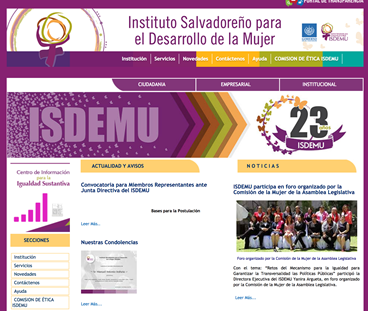 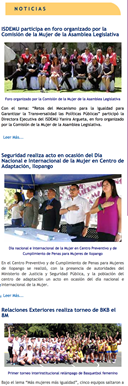 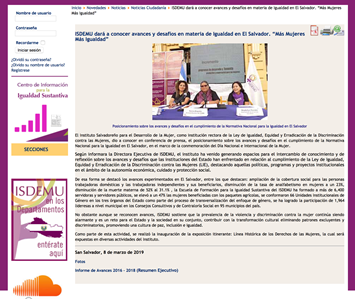 Portal de transparencia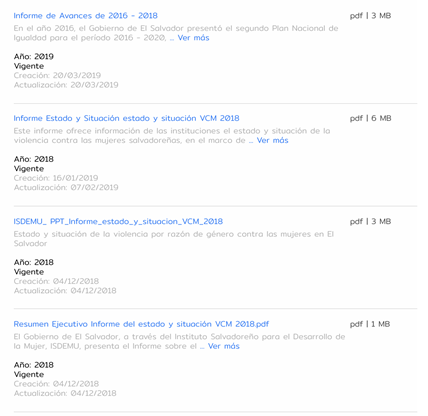 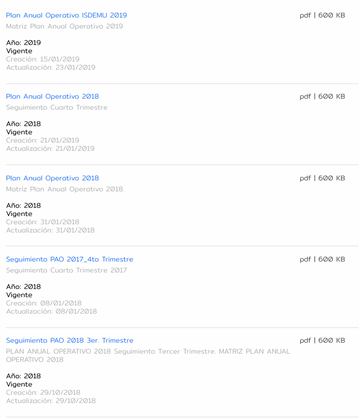 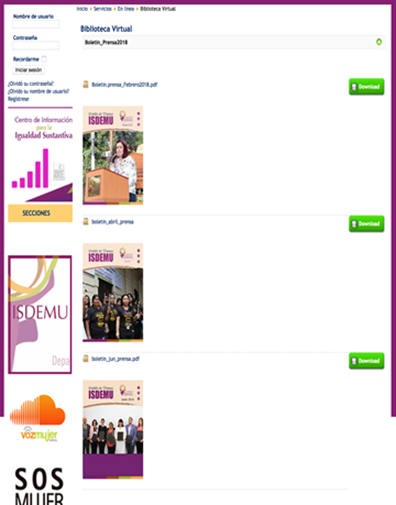 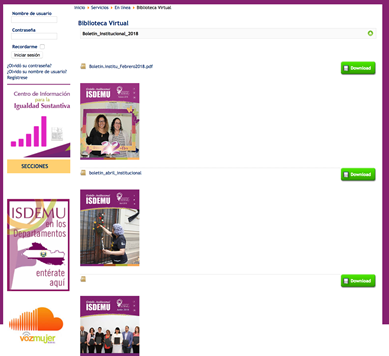 •	FacebookEn la fans page se cuenta con 13,225 seguidoras y seguidores, el primer trimestre del año pasado se contaba con 10,151. El total de me gustas en la fans page es de 13,082.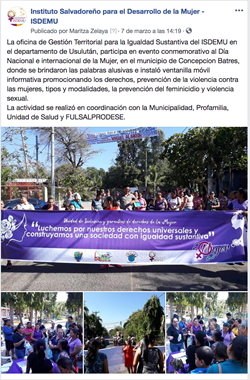 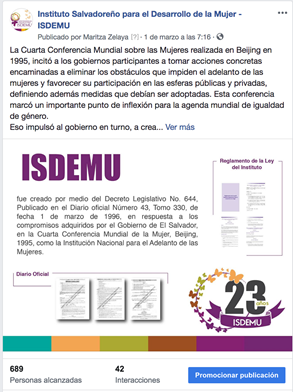 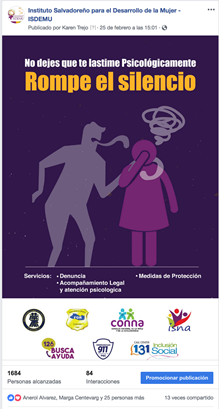 TwitterEl twitter institucional cuenta con 15,3 mil seguidoras y seguidores, con 2.125 visitas al perfil y con 71,5 mil impresiones. En el mes de enero se tuvo 268 seguidoras y seguidores nuevos y 32,2 mil impresiones. En Febrero: visitas al perfil 35, menciones 6 seguidoras y seguidores nuevos 389 e Impresiones de tweets 14,3 mil. Para Marzo: Tweets 75, Visitas al perfil 2.090, Nuevos seguidores 183, Menciones 341.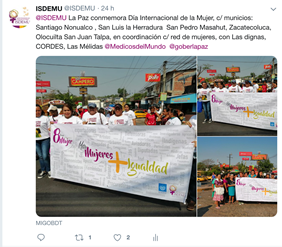 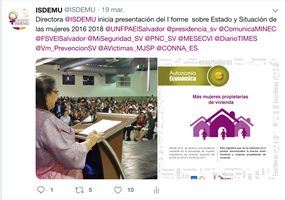 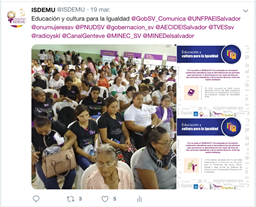 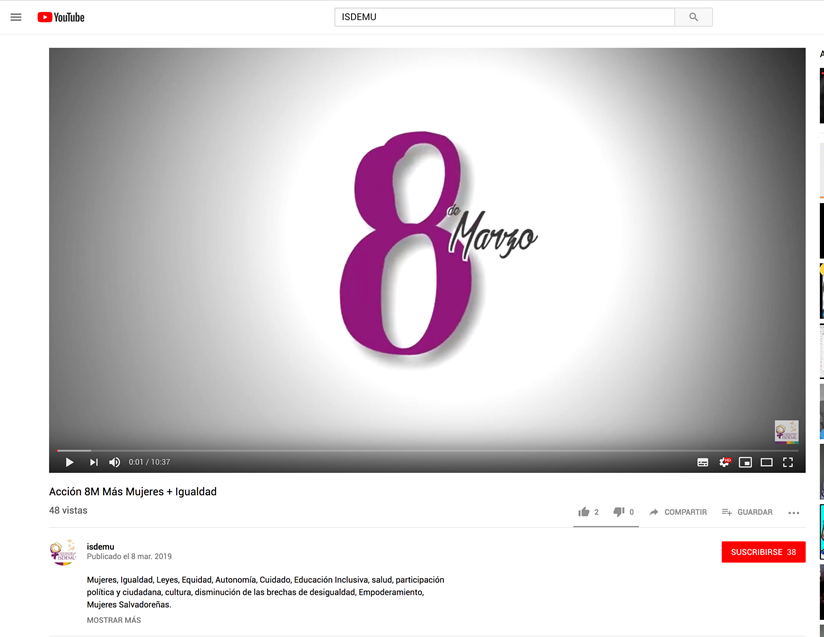 Capsulas informativa “voz mujer” (del 21 de enero al 29 de marzo de 2018)PROGRAMACIÓN VOZ MUJER 2019(PRIMER TRIMESTRE)Link de Sounclound- programas Voz Mujer:
https://soundcloud.com/vozmujer2019Plan Operativo Anual del Portal de Transparencia https://www.transparencia.gob.sv/institutions/instituto-salvadoreno-para-el-desarrollo-de-la-mujer/documents/plan-operativo-anualIniciativa enviada a la Asamblea Legislativa, en biblioteca virtual del Instituto http://www.isdemu.gob.sv/index.php?option=com_phocadownload&view=category&id=200%3Ainforme-cedaw&Itemid=234&lang=esDoc. Seguimiento PAOhttps://www.transparencia.gob.sv/institutions/instituto-salvadoreno-para-el-desarrollo-de-la-mujer/documents/plan-operativo-anualPortal de Transparencia en el estándar Servicioshttps://www.transparencia.gob.sv/institutions/instituto-salvadoreno-para-el-desarrollo-de-la-mujer/servicesManual RRHH PDFhttp://www.isdemu.gob.sv/index.php?option=com_phocadownload&view=category&id=609:ris_documentos2018&Itemid=234Envío el link del video 8 de marzo_2019https://www.youtube.com/watch?v=wm0bv9esNPwlink:https://www.youtube.com/watch?v=wm0bv9esNPwBiblioteca Virtual: Informe estado y situación de las mujeres 2016-2018http://www.isdemu.gob.sv/index.php?option=com_phocadownload&view=category&id=617%3Aris_documentos2019&Itemid=234&lang=esVideos ISDEMU canal de youtube. https://www.youtube.com/watch?v=ZmpIT9go_LAhttps://www.youtube.com/channel/UCefjrDNKfZSqdBHjldVHdYANum TransProduEneroTema131Lun 21 ene – Mie 23 ene Inicio de temporada262Mie 23 ene – Vie 25 ene Inicio año escolar393Lun 28 ene – Mie 30 ene Participación política de las mujeres I4124Mie 30 ene – Vie 01 feb Participación política de las mujeres IINum TransProduFebrero Tema5155Lun 04 feb – Mie 06 feb Violentometro político I6186Mie 06 feb – Vie 08 feb Violentometro político II7217Lun 11 feb – Mie 13 feb Amor Romántico8248Mie 13 feb – Vie 15 feb Noviazgo9279Lun 18 feb – Mie 20 feb Amor y control103010Mie 20 feb – Vie 22 feb Nuevos discursos entorno al amor113311Lun 25 feb – Mie 27feb Aniversario ISDEMU123612Mie 27 feb – Vie 01 mar Aniversario ISDEMUNum TransProdumarzoTema133913Lun 04 mar – Mie 06 marDía de la mujer I144214Mie 06 mar – Vie 08 marDía de la mujer II154515Lun 11 mar – Mie 13 marCiudadanía de las mujeres164816Mie 13 mar – Vie 15 marEducación175117Lun 18 mar – Mie 20 marIgualdad sustantiva185418Mie 20 mar – Vie 22 mar Acceso al agua195719Lun 25 mar – Mie 27 marMujeres defensoras206020Mie 27 mar – Vie 29 mar Decálogo para periodistas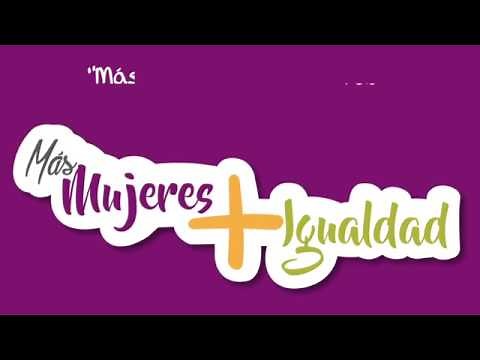 Acción 8M Más Mujeres + IgualdadMujeres, Igualdad, Leyes, Equidad, Autonomía, Cuidado, Educación Inclusiva, salud, participación política y ciudadana, cultura, disminución de las brechas de desigualdad, Empoderamiento, Mujeres Salvadoreñas.www.youtube.com